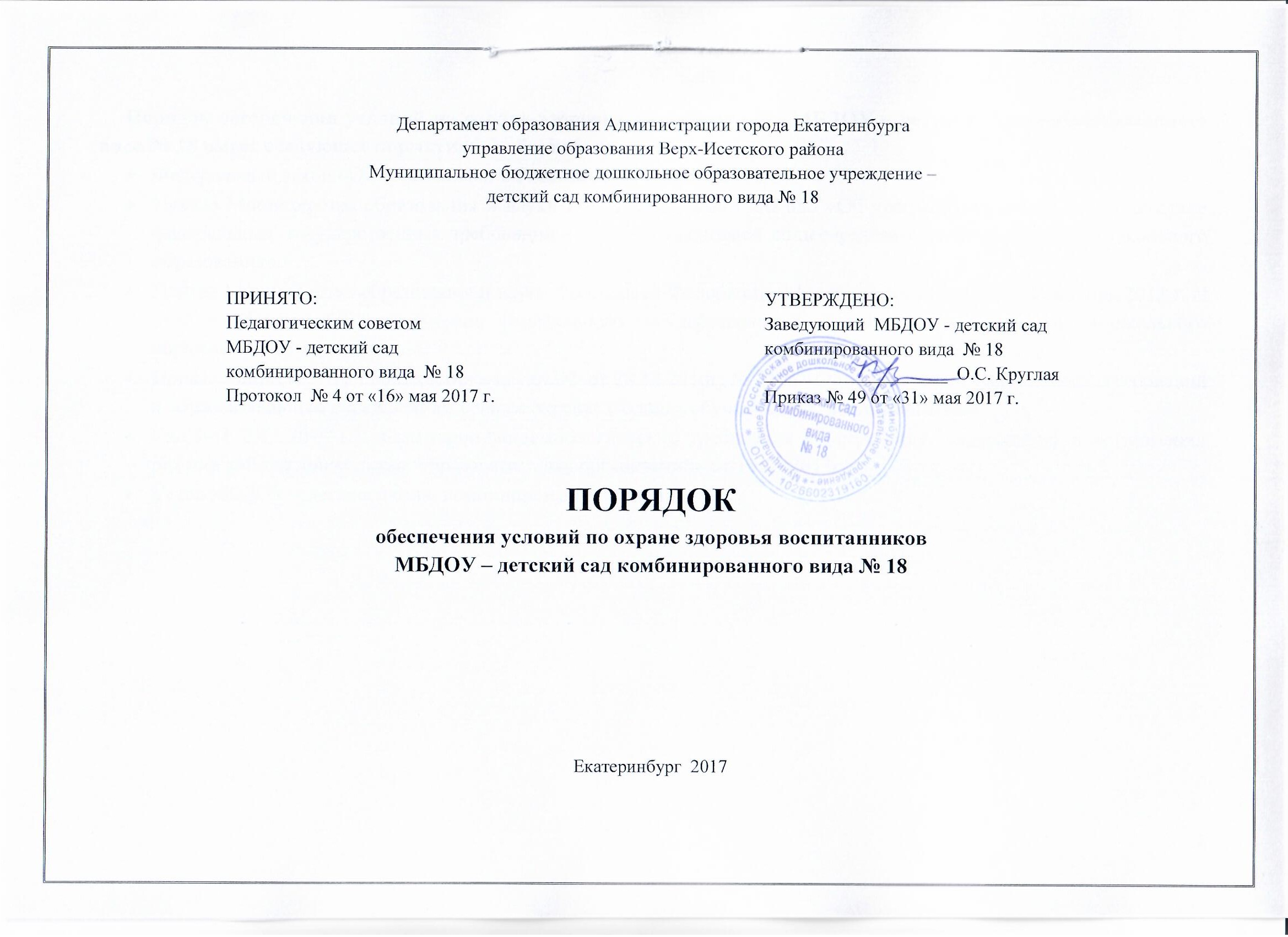 Порядок обеспечения условий по охране здоровья воспитанников МБДОУ – детский сад комбинированного вида № 18 имеет следующее нормативное обоснование:Федеральный закон «Об образовании в Российской Федерации» № 273-ФЗ.Приказ Министерства образования и науки РФ от 23.11.2009 г. № 655 «Об утверждении и введении в действие федеральных  государственных требований к структуре основной общеобразовательной программы дошкольного образования».Приказ Министерства образования и науки Российской Федерации (Минобрнауки России) от 17 октября 2013 г. N 1155 г. Москва «Об утверждении федерального государственного образовательного стандарта дошкольного образования».Приказ Министерства образования и науки РФ от 28.12.2010г. № 2106 «Об утверждении федеральных  требований к образовательным учреждениям в части охраны здоровья обучающихся, воспитанников».СанПиН 2.4.1.3049-13 «Санитарно-эпидемиологические требования к устройству, содержанию и организации режима работы дошкольных образовательных организаций» от 15.05.2013г.Устав МБДОУ – детского сада  комбинированного вида № 18.№п/пНаправление работыНаименование мероприятияНормативно-правовой актОформляемый документ, где отражено.Срок проведения, ответственные лица.1Текущий контроль за состоянием здоровья детей МБДОУ1.1.Медицинский осмотр воспитанниковПриказ Минздрава и Минобразования РФ от 30.06.1992 г № 186/272 «О совершенствовании системы медицинского обеспечения детей в образовательных учреждениях»Медицинские карты детей.Листок здоровья в журнале приема детей.В соответствии с возрастом. ( Мед.работник)Ежегодно в сентябре.( Мед. работник).1.2.Ежедневный утренний фильтрСанПиН 2.4.1.3049-13 от 15.05.2013г.1.Приказ заведующего «Об осуществлении ежедневного  утреннего приема детей в группах МБДОУ».2.Ведение журналов утреннего приема. Ежегодно в сентябре.(Заведующий МБДОУ)Ежедневно. (Воспитатели групп),1.3.Осуществление мониторинга физического развития детей1.СанПиН 2.4.1.3049-13 от 15.05.2013г.2. Образовательная программа МБДОУ.1. Медицинская карта ребенка.2. Журнал здоровья.1 раз в полгода.Медицинский работник.Инструктор по физической культуре.2Проведение санитарно - гигиенических, профилактических и оздоровительных мероприятий.2.1.Осуществление контроля за условиями пребывания детей в детском саду.Организация лабораторных исследований физических, химических и других факторов, влияющих на здоровье детей. СанПиН 2.4.1.3049-13 от 15.05.2013г.1.Программа производственного контроля2. Результаты лабораторных исследованийВ течение года по плану.Заведующий МБДОУ.2.2.Организация проведения периодических обязательных медицинских осмотров работников детского сада.СанПиН 2.4.1.3049-13 от 15.05.2013г.Приказ Минздравсоц развития России от 12.04.2011 № 302-нПрограмма производственного контроляЛичная мед. книжка работника ДОУВ течение года по плану.Заведующий МБДОУ.2.3.Организация работы по профилактике травматизма и обеспечению безопасности детей дошкольного возраста в детском саду.Федеральный закон «Об образовании в Российской Федерации» № 273-ФЗ.План работы по профилактике травматизма и обеспечению безопасности детей дошкольного возраста в МБДОУВ течение года.Специалист по охране труда.2.4.Разработка и утверждение Правил внутреннего распорядка воспитанников МБДОУ.1. Федеральный закон «Об образовании в Российской Федерации» № 273-ФЗ.Правила внутреннего распорядка воспитанников МБДОУ.С начала работы учреждения.Корректируется по мере необходимости.Зам.зав. по ВМР2.5.Организация трёхступенчатого контроля за санитарным состоянием помещений, территории и оборудования МБДОУ.Положение об административно-общественном контроле по охране труда в учреждениях образования (постановление Президиума ВЦСПС от 01.07.1987 г. № 7)1.Положение об административно-общественном контроле.2.План-график административно-общественного контроля.3.Журнал административно-общественного контроля по ОТ.Утверждается Заведующим МБДОУ по согласованию с ПК МБДОУ.Составляется ежегодно.В соответствие с должностями.3Обучение и воспитание в сфере охраны здоровья граждан Российской Федерации.3.1.Организация работы по воспитанию у детей дошкольного возраста осмысленного отношения к своему здоровью.1.Федеральный закон «Об образовании в Российской Федерации» № 273-ФЗ.2.Устав МБДОУПрограмма «Здоровье» МБДОУ – детского сада комбинированного вида № 18.2015-2020 гг.Заместитель заведующего по ВМР.4.Расследование и учет несчастных случаев с обучающимися во время пребывания в организации, в порядке, установленном федеральным органом исполнительной власти, осуществляющим функции по выработке государственной политики и нормативно-правовому регулированию в сфере образования, по согласованию с федеральным органом исполнительной власти, осуществляющим функции по выработке государственной политики и нормативно-правовому регулированию в сфере здравоохранения.4.1. Расследование и учет несчастных случаев с воспитанниками детского сада во время пребывания в организации.Приказ Минобразования РФ от 23.07.1996 N 378Об охране труда в системе образования Российской ФедерацииПриказ руководителя МБДОУ об утверждении алгоритма действий работников детского сада при несчастном случае(далее НС) с воспитанником (ми) МБДОУ.Алгоритм действий работников детского сада при НС с воспитанником (ми) в МБДОУ.Приказ о создании комиссии по расследованию НС  с воспитанниками МБДОУ.Журнал регистрации НС с воспитанниками МБДОУ.Отчет о НС с воспитанниками МБДОУ.После создания алгоритма.Заведующий МБДОУ.Специалист по охране труда.Специалист по ОТ.Алгоритм доводится до всех членов коллектива под роспись.Немедленно по происшествии.Оформляется после утверждения акта по форме Н-2.Ежегодно.Специалист по ОТ.